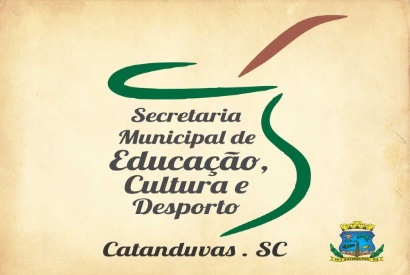 (3º ano)ATIVIDADE DE ARTES: AUTORRETRATOO autorretrato sempre acompanhou o ser humano no desejo de registrar sua imagem, sua existência. Essa busca pela autoimagem foi se modificando no decorrer do tempo.O autorretrato é o espelho do artista. Nele, o artista reflete sua imagem, sua personalidade, seus valores, sua época, sua maneira de ver a arte e o mundo. 01- De acordo com o texto acima, represente seu autorretrato utilizando diferentes técnicas (desenho, recorte e colagem, pintura...)